Einwilligung zur Veröffentlichung von personenbezogenen Daten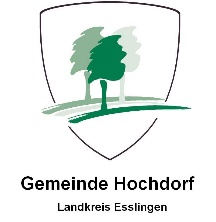 Hiermit berechtige ich die Gemeinde Hochdorf, zur Veröffentlichung folgender Personenbezogener Daten in den ausgewählten Medien: Persönliche Daten (entsprechendes bitte ankreuzen und schriftlich ergänzen): Firmennamen	____________________________________________________________ Vorname		____________________________________________________________ Zuname		____________________________________________________________ Postanschrift	____________________________________________________________ Telefonnummer	____________________________________________________________ Faxnummer	____________________________________________________________ E-Mailadresse	____________________________________________________________ URL		____________________________________________________________ Angemeldete Tätigkeit  _____________________________________________________________________________________________________________________________________Ort, Datum: 		     Name: 				      Unterschrift __________________    __________________________	       _________________________Die Einwilligung zur Veröffentlichung von personenbezogenen Daten kann jederzeit widerrufen werden. Für jede darüberhinausgehende Nutzung der personenbezogenen Daten und die Erhebung zusätzlicher Informationen bedarf es regelmäßig der Einwilligung des Betroffenen. Rechte des Betroffenen: Auskunft, Berichtigung, Löschung und Sperrung, WiderspruchsrechtSie sind gemäß § 15 DSGVO jederzeit berechtigt, gegenüber der Gemeinde Hochdorf um umfangreiche Auskunftserteilung zu den zu Ihrer Person gespeicherten Daten zu ersuchen.Gemäß § 17 DSGVO können Sie jederzeit gegenüber der Gemeinde Hochdorf die Berichtigung, Löschung und Sperrung einzelner personenbezogener Daten verlangen.Sie können darüber hinaus jederzeit ohne Angabe von Gründen von Ihrem Widerspruchsrecht Gebrauch machen und die erteilte Einwilligungserklärung mit Wirkung für die Zukunft abändern oder gänzlich widerrufen. Sie können den Widerruf entweder postalisch, per E-Mail oder per Fax an den Vertragspartner übermitteln. Es entstehen Ihnen dabei keine anderen Kosten als die Portokosten bzw. die Übermittlungskosten nach den bestehenden Basistarifen.Printmedien (entsprechendes bitte ankreuzen):digitale Medien (entsprechendes bitte ankreuzen): Amtsblatt der Gemeinde Hochdorf Homepage der Gemeinde Hochdorf         (www.hochdorf.de)